安徽省省级行政事业单位国有资产处置项目信息公开表（交易信息）备注：1. 处置时间填写交易完成时间；      2. 按规定需进行资产评估的国有资产处置项目，需公布资产评估报告主要信息；      3. 按规定需进行审计的国有资产处置项目，需公布审计报告主要信息；      4. “交易活动当事人信用奖惩和违法违规处罚等信息”由产权交易机构提供；      5. 本表由资产占有单位或处置单位填写；6. 本表应在交易完成后20个工作日内予以公开。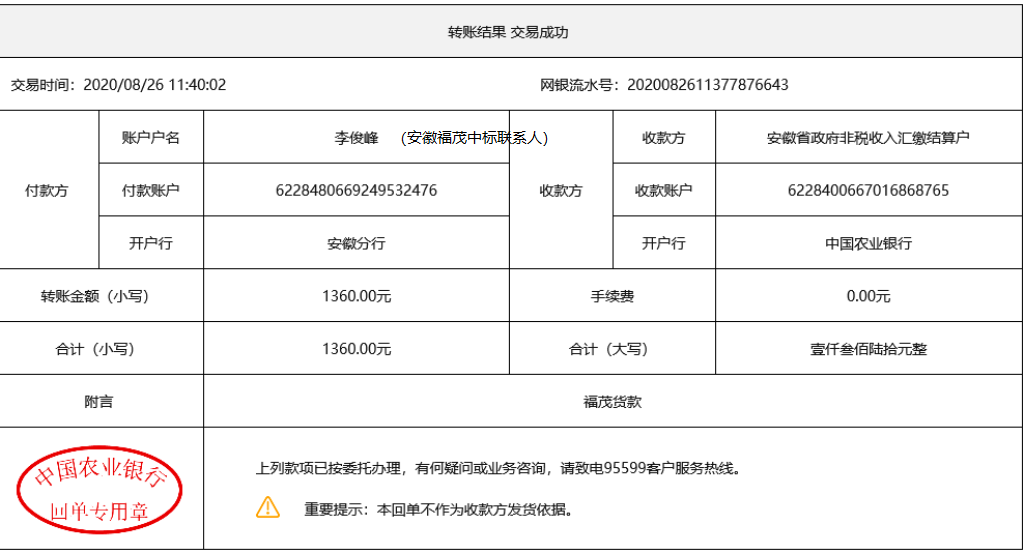 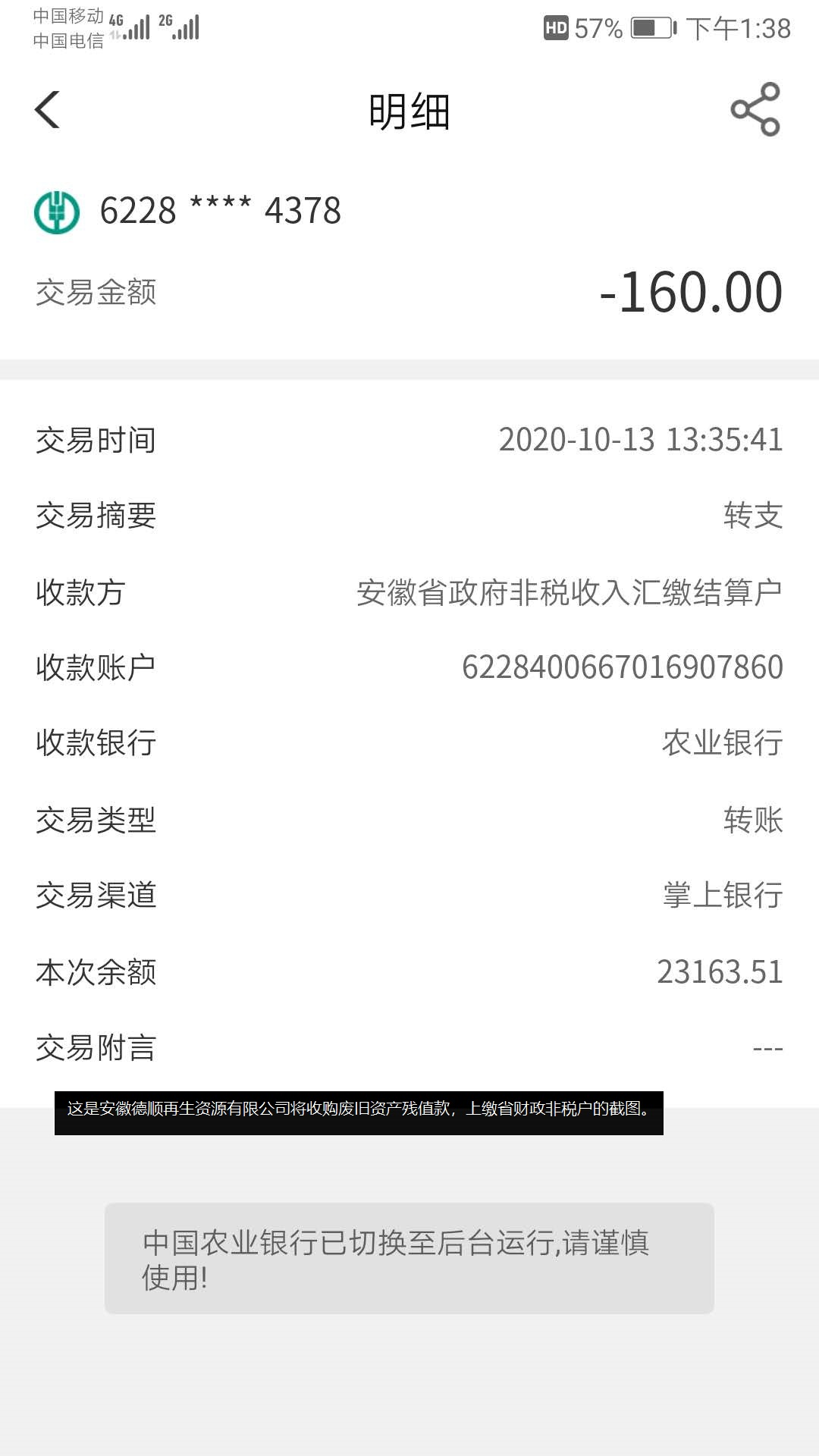 资产处置项目名称省商业协会报废处置固定资产省商业协会报废处置固定资产省商业协会报废处置固定资产资产占有单位安徽省商业协会处置时间2020年10月14日产权交易机构 处置方式报废处置处置底价1520.00元处置收入1520.00元资产评估报告主要信息按照省财政厅有关文件精神和省经信厅的批复要求，我单位将批准报废的计算机、空调、家俱等办公设备（账面原值57688元）进行处置。其中电子设备由省财政中标的单位之一安徽福茂收购，残值1360元；办公家俱联系了三家物资回收单位前来勘察洽谈，选择最高出价壹佰陆拾元（160元）为最终成交价格。以上资产处置残值收入二笔共1520元（1360+160）已由收购单位直接缴入省财政非税账户，缴款单据信息附后。按照省财政厅有关文件精神和省经信厅的批复要求，我单位将批准报废的计算机、空调、家俱等办公设备（账面原值57688元）进行处置。其中电子设备由省财政中标的单位之一安徽福茂收购，残值1360元；办公家俱联系了三家物资回收单位前来勘察洽谈，选择最高出价壹佰陆拾元（160元）为最终成交价格。以上资产处置残值收入二笔共1520元（1360+160）已由收购单位直接缴入省财政非税账户，缴款单据信息附后。按照省财政厅有关文件精神和省经信厅的批复要求，我单位将批准报废的计算机、空调、家俱等办公设备（账面原值57688元）进行处置。其中电子设备由省财政中标的单位之一安徽福茂收购，残值1360元；办公家俱联系了三家物资回收单位前来勘察洽谈，选择最高出价壹佰陆拾元（160元）为最终成交价格。以上资产处置残值收入二笔共1520元（1360+160）已由收购单位直接缴入省财政非税账户，缴款单据信息附后。交易活动当事人信用奖惩和违法违规处罚等信息备  注